проект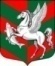 Администрация муниципального образованияСуховское сельское поселение Кировского муниципального района Ленинградской областиП О С Т А Н О В Л Е Н И Еот  ________________ № ____О внесении изменений в постановление от 18.01.2022 г. № 08«Об утверждении муниципальной программы «Благоустройство территории муниципального образования Суховское сельское поселение Кировского муниципального района Ленинградской области на 2022-2026 г.г.»	На основании постановления администрации Суховского сельского поселения от 08.11.2013 г. № 129 «Об    утверждении   Порядка   разработки   и    реализации   муниципальных  программ муниципального образования Суховское сельское поселение  Кировского муниципального района Ленинградской области», в целях обеспечения программно-целевого планирования и оптимизации бюджетных расходов:       1. Внести изменения в муниципальную программу «Благоустройство территории муниципального образования Суховское сельское поселение Кировского муниципального района Ленинградской области на 2022-2026 г.г.», утвержденную постановлением администрации Суховского сельского поселения от 18.01.2022 года № 08, согласно приложению.       2. Постановление подлежит официальному опубликованию в средствах массовой информации и размещению в сети «Интернет» на официальном сайте www.суховское.рф, и вступает в силу после его официального опубликования (обнародования).Глава администрации                                                                О.В. Бармина         УТВЕРЖДЕНА  постановлением  администрации	                                                                                            				           МО Суховское сельское поселение Кировского   муниципального района                                                                      				             Ленинградской   области                                                                                                                                            от _________ № ___Раздел «Паспорт муниципальной программы  «Благоустройство территории муниципального образования Суховское сельское поселение Кировского муниципального района Ленинградской области на 2022-2026 г.г.»  изложить в следующей редакции:Раздел «Сведения о показателях (индикаторах) и их значениях муниципальной программы «Благоустройство территории муниципального образования Суховское сельское поселение Кировского муниципального района Ленинградской области на 2022-2026 г.г.» изложить в следующей редакции:Раздел «План реализации программы «Благоустройство территории муниципального образования Суховское сельское поселение Кировского муниципального района Ленинградской области на 2022-2026 г.г.» изложить в следующей редакции:Наименование муниципальной 
программы                  «Благоустройство территории муниципального образования Суховское сельское поселение Кировского муниципального района Ленинградской области на 2022-2026 г.г.»«Благоустройство территории муниципального образования Суховское сельское поселение Кировского муниципального района Ленинградской области на 2022-2026 г.г.»«Благоустройство территории муниципального образования Суховское сельское поселение Кировского муниципального района Ленинградской области на 2022-2026 г.г.»«Благоустройство территории муниципального образования Суховское сельское поселение Кировского муниципального района Ленинградской области на 2022-2026 г.г.»«Благоустройство территории муниципального образования Суховское сельское поселение Кировского муниципального района Ленинградской области на 2022-2026 г.г.»«Благоустройство территории муниципального образования Суховское сельское поселение Кировского муниципального района Ленинградской области на 2022-2026 г.г.»Сроки реализации           
муниципальной программы    2022-2026 годы2022-2026 годы2022-2026 годы2022-2026 годы2022-2026 годы2022-2026 годыОтветственный исполнитель муниципальной     
программы                  Администрация Суховского сельского поселенияАдминистрация Суховского сельского поселенияАдминистрация Суховского сельского поселенияАдминистрация Суховского сельского поселенияАдминистрация Суховского сельского поселенияАдминистрация Суховского сельского поселенияСоисполнители муниципальной  
программы                  Комитет Ленинградской области по  обращению с отходамиКомитет Ленинградской области по  обращению с отходамиКомитет Ленинградской области по  обращению с отходамиКомитет Ленинградской области по  обращению с отходамиКомитет Ленинградской области по  обращению с отходамиКомитет Ленинградской области по  обращению с отходамиУчастники муниципальной программы______Цели муниципальной         
программы                  Комплексное решение проблем благоустройства, обеспечение и улучшение внешнего вида территории муниципального образования Суховское сельское поселение Кировского муниципального района Ленинградской области, способствующего комфортной жизнедеятельности, создание комфортных условий проживания и отдыха населения.Комплексное решение проблем благоустройства, обеспечение и улучшение внешнего вида территории муниципального образования Суховское сельское поселение Кировского муниципального района Ленинградской области, способствующего комфортной жизнедеятельности, создание комфортных условий проживания и отдыха населения.Комплексное решение проблем благоустройства, обеспечение и улучшение внешнего вида территории муниципального образования Суховское сельское поселение Кировского муниципального района Ленинградской области, способствующего комфортной жизнедеятельности, создание комфортных условий проживания и отдыха населения.Комплексное решение проблем благоустройства, обеспечение и улучшение внешнего вида территории муниципального образования Суховское сельское поселение Кировского муниципального района Ленинградской области, способствующего комфортной жизнедеятельности, создание комфортных условий проживания и отдыха населения.Комплексное решение проблем благоустройства, обеспечение и улучшение внешнего вида территории муниципального образования Суховское сельское поселение Кировского муниципального района Ленинградской области, способствующего комфортной жизнедеятельности, создание комфортных условий проживания и отдыха населения.Комплексное решение проблем благоустройства, обеспечение и улучшение внешнего вида территории муниципального образования Суховское сельское поселение Кировского муниципального района Ленинградской области, способствующего комфортной жизнедеятельности, создание комфортных условий проживания и отдыха населения.Задачи муниципальной       
программы                  - Организация взаимодействия между предприятиями, организациями и учреждениями при решении вопросов благоустройства сельского поселения;- Приведение в качественное состояние элементов благоустройства населенных пунктов;- Привлечение жителей к участию в решении проблем благоустройства населенных пунктов;- Вывоз мусора и ликвидация несанкционированных свалок.- Организация взаимодействия между предприятиями, организациями и учреждениями при решении вопросов благоустройства сельского поселения;- Приведение в качественное состояние элементов благоустройства населенных пунктов;- Привлечение жителей к участию в решении проблем благоустройства населенных пунктов;- Вывоз мусора и ликвидация несанкционированных свалок.- Организация взаимодействия между предприятиями, организациями и учреждениями при решении вопросов благоустройства сельского поселения;- Приведение в качественное состояние элементов благоустройства населенных пунктов;- Привлечение жителей к участию в решении проблем благоустройства населенных пунктов;- Вывоз мусора и ликвидация несанкционированных свалок.- Организация взаимодействия между предприятиями, организациями и учреждениями при решении вопросов благоустройства сельского поселения;- Приведение в качественное состояние элементов благоустройства населенных пунктов;- Привлечение жителей к участию в решении проблем благоустройства населенных пунктов;- Вывоз мусора и ликвидация несанкционированных свалок.- Организация взаимодействия между предприятиями, организациями и учреждениями при решении вопросов благоустройства сельского поселения;- Приведение в качественное состояние элементов благоустройства населенных пунктов;- Привлечение жителей к участию в решении проблем благоустройства населенных пунктов;- Вывоз мусора и ликвидация несанкционированных свалок.- Организация взаимодействия между предприятиями, организациями и учреждениями при решении вопросов благоустройства сельского поселения;- Приведение в качественное состояние элементов благоустройства населенных пунктов;- Привлечение жителей к участию в решении проблем благоустройства населенных пунктов;- Вывоз мусора и ликвидация несанкционированных свалок.Ожидаемые (конечные) результаты реализации муниципальной программыПовышение уровня благоустройства территории администрации муниципального образования Суховское сельское поселение Кировского муниципального района Ленинградской области;Развитие положительных тенденций в создании благоприятной среды жизнедеятельности;Повышение степени удовлетворенности населения уровнем благоустройства;Улучшение санитарного и экологического состояния населенных пунктов, создание среды, комфортной для проживания жителей поселения;Привлечение молодого поколения к участию по благоустройству населенных пунктовПовышение уровня благоустройства территории администрации муниципального образования Суховское сельское поселение Кировского муниципального района Ленинградской области;Развитие положительных тенденций в создании благоприятной среды жизнедеятельности;Повышение степени удовлетворенности населения уровнем благоустройства;Улучшение санитарного и экологического состояния населенных пунктов, создание среды, комфортной для проживания жителей поселения;Привлечение молодого поколения к участию по благоустройству населенных пунктовПовышение уровня благоустройства территории администрации муниципального образования Суховское сельское поселение Кировского муниципального района Ленинградской области;Развитие положительных тенденций в создании благоприятной среды жизнедеятельности;Повышение степени удовлетворенности населения уровнем благоустройства;Улучшение санитарного и экологического состояния населенных пунктов, создание среды, комфортной для проживания жителей поселения;Привлечение молодого поколения к участию по благоустройству населенных пунктовПовышение уровня благоустройства территории администрации муниципального образования Суховское сельское поселение Кировского муниципального района Ленинградской области;Развитие положительных тенденций в создании благоприятной среды жизнедеятельности;Повышение степени удовлетворенности населения уровнем благоустройства;Улучшение санитарного и экологического состояния населенных пунктов, создание среды, комфортной для проживания жителей поселения;Привлечение молодого поколения к участию по благоустройству населенных пунктовПовышение уровня благоустройства территории администрации муниципального образования Суховское сельское поселение Кировского муниципального района Ленинградской области;Развитие положительных тенденций в создании благоприятной среды жизнедеятельности;Повышение степени удовлетворенности населения уровнем благоустройства;Улучшение санитарного и экологического состояния населенных пунктов, создание среды, комфортной для проживания жителей поселения;Привлечение молодого поколения к участию по благоустройству населенных пунктовПовышение уровня благоустройства территории администрации муниципального образования Суховское сельское поселение Кировского муниципального района Ленинградской области;Развитие положительных тенденций в создании благоприятной среды жизнедеятельности;Повышение степени удовлетворенности населения уровнем благоустройства;Улучшение санитарного и экологического состояния населенных пунктов, создание среды, комфортной для проживания жителей поселения;Привлечение молодого поколения к участию по благоустройству населенных пунктовПодпрограммы муниципальной программы______Проекты, реализуемые в рамках муниципальной программы______Финансовое обеспечение муниципальной программы,   
в том числе по годам:      Всеготыс.руб.20222023202420252026- Средства местного бюджета, поселения9234,3751846,8751846,8751846,8751846,8751846,875- за счет средств межбюджетных трансфертов поселений000000- Средства областного бюджета, комитет Ленинградской области по обращению с отходами1354,47150612,800372,900368,77150№ п/пНаименование показателя (индикатора)Наименование показателя (индикатора)Единица измеренияЗначения показателей (индикаторов)Значения показателей (индикаторов)Значения показателей (индикаторов)Значения показателей (индикаторов)Значения показателей (индикаторов)Значения показателей (индикаторов)Значения показателей (индикаторов)Значения показателей (индикаторов)Удельный вес подпрограммы (показателя)№ п/пНаименование показателя (индикатора)Наименование показателя (индикатора)Единица измерения2022 год (прогноз)2022 год (прогноз)2023 год (прогноз) 2024 год(прогноз)2024 год(прогноз)2025 год(прогноз)2025 год(прогноз)2026 год(прогноз)1.Содержание детских и спортивных площадок (информационные щиты)плановое значениешт.руб.105,00105,00105,00105,00105,00105,00105,00105,001.Содержание детских и спортивных площадок (информационные щиты)фактическое значениешт.руб.105,00105,00105,00105,00105,00105,00105,00105,002.Содержание и ремонт памятников участникам ВОВплановое значениеШт.руб55,0055,0055,0055,0055,0055,0055,0055,002.Содержание и ремонт памятников участникам ВОВфактическое значениеШт.руб55,0055,0055,0055,0055,0055,0055,0055,003.  Мероприятия по удалению сухостойных, больных и аварийных деревьевплановое значениеШт.руб.570,00570,00570,00570,00570,00570,00570,00570,003.  Мероприятия по удалению сухостойных, больных и аварийных деревьевфактическое значениеШт.руб.570,00570,00570,00570,00570,00570,00570,00570,004.Вывоз мусора по поселению (ликвидация несанкционированных свалок)плановое значениеШт.руб5300,005300,005300,005300,005300,005300,005300,005300,004.Вывоз мусора по поселению (ликвидация несанкционированных свалок)фактическое значениеШт.руб5300,005300,005300,005300,005300,005300,005300,005300,005.55.Обслуживание (содержание) контейнерных площадокплановое значениеШт.руб.32100,0032100,0032100,0032100,0032100,0032100,0032100,0032100,005.55.Обслуживание (содержание) контейнерных площадокфактическое значениеШт.руб.32100,0032100,0032100,0032100,0032100,0032100,0032100,0032100,006.Утилизация опасных отходов (лампы энергосберегающие, ДРЛ,ДНАТ)плановое значениеШт.руб1003,001003,001003,001003,001003,001003,001003,001003,006.Утилизация опасных отходов (лампы энергосберегающие, ДРЛ,ДНАТ)фактическое значениеШт.руб1003,001003,001003,001003,001003,001003,001003,001003,007.Мероприятия по скашиванию травы в летний периодплановое значениекв м.руб702042,12702042,12702042,12702042,12702042,12702042,12702042,12702042,127.Мероприятия по скашиванию травы в летний периодфактическое значение702042,12702042,12702042,12702042,12702042,12702042,12702042,12702042,128.Проведение субботниковплановое значениеШт.руб410,00410,00410,00410,00410,00410,00410,00410,008.Проведение субботниковфактическое значениеШт.руб410,00410,00410,00410,00410,00410,00410,00410,009.Обслуживание уличного освещения на территории поселения (ООО «Азурегос»),  техосмотр узлов учета уличного освещенияплановое значениеШт.руб12240,0012240,0012240,0012240,0012240,0012240,0012240,0012240,009.Обслуживание уличного освещения на территории поселения (ООО «Азурегос»),  техосмотр узлов учета уличного освещенияфактическое значениеШт.руб12240,0012240,0012240,0012240,0012240,0012240,0012240,0012240,0010.Организация поверки приборов узла учета тепловой энергии в здании администрацииплановое значениеШт.руб120,00120,00120,00120,00120,00120,00120,00120,0010.Организация поверки приборов узла учета тепловой энергии в здании администрациифактическое значениеШт.руб120,00120,00120,00120,00120,00120,00120,00120,0011.Оплата за потребление уличного освещенияплановое значениеШт.руб12700,0012700,0012700,0012700,0012700,0012700,0012700,0012700,0011.Оплата за потребление уличного освещенияфактическое значениеШт.руб12700,0012700,0012700,0012700,0012700,0012700,0012700,0012700,0012.Приобретение уличных новогодних гирлянд, фигурплановое значениеШт.руб10100,0010100,0010100,0010100,0010100,0010100,0010100,0010100,0012.Приобретение уличных новогодних гирлянд, фигурфактическое значениеШт.руб10100,0010100,0010100,0010100,0010100,0010100,0010100,0010100,0013.Приобретение контейнеров (емкостей) для накопления твердых коммунальных отходовплановое значениеШт.руб48588,0010145,0010145,0010145,0010145,0010145,0010145,0010145,0013.Приобретение контейнеров (емкостей) для накопления твердых коммунальных отходовфактическое значениеШт.руб48588,0010145,0010145,0010145,0010145,0010145,0010145,0010145,0014.Создание мест (площадок) накопления твердых коммунальных отходовплановое значениеШт.руб002696,4002696,4001414,3501414,3501414,350000014.Создание мест (площадок) накопления твердых коммунальных отходовфактическое значениеШт.руб002696,4002696,4001414,3501414,3501414,3500000Наименование муниципальной программы, подпрограммы, структурного элемента Ответственный исполнитель, соисполнитель, участникГоды реализацииОценка расходов (руб. в ценах соответствующих лет)Оценка расходов (руб. в ценах соответствующих лет)Оценка расходов (руб. в ценах соответствующих лет)Оценка расходов (руб. в ценах соответствующих лет)Оценка расходов (руб. в ценах соответствующих лет)Оценка расходов (руб. в ценах соответствующих лет)Наименование муниципальной программы, подпрограммы, структурного элемента Ответственный исполнитель, соисполнитель, участникГоды реализациивсегофедеральный бюджетфедеральный бюджетобластной бюджетместные бюджетыпрочие источники123455678программа «Благоустройство территории муниципального образования Суховское сельское поселение Кировского муниципального района Ленинградской области на 2022-2026 г.г.».Администрация МО Суховское сельское поселение, ведущий специалист уполномоченный по решению вопросов ЖКХ2022184687500018468750программа «Благоустройство территории муниципального образования Суховское сельское поселение Кировского муниципального района Ленинградской области на 2022-2026 г.г.».Администрация МО Суховское сельское поселение, ведущий специалист уполномоченный по решению вопросов ЖКХ202322915200061280016787200программа «Благоустройство территории муниципального образования Суховское сельское поселение Кировского муниципального района Ленинградской области на 2022-2026 г.г.».Администрация МО Суховское сельское поселение, ведущий специалист уполномоченный по решению вопросов ЖКХ202420094700037290016365700программа «Благоустройство территории муниципального образования Суховское сельское поселение Кировского муниципального района Ленинградской области на 2022-2026 г.г.».Администрация МО Суховское сельское поселение, ведущий специалист уполномоченный по решению вопросов ЖКХ2025200947000368771,51640698,50программа «Благоустройство территории муниципального образования Суховское сельское поселение Кировского муниципального района Ленинградской области на 2022-2026 г.г.».Администрация МО Суховское сельское поселение, ведущий специалист уполномоченный по решению вопросов ЖКХ2026159512000015951200Итого по муниципальной программеПроектная частьПроектная частьПроектная частьПроектная частьПроектная частьПроектная частьПроектная частьПроектная частьПроектная часть--------------Процессная частьПроцессная частьПроцессная частьПроцессная частьПроцессная частьПроцессная частьПроцессная частьПроцессная частьПроцессная частьКомплекс процессных мероприятий:«Проведение работ по благоустройству территории Суховского сельского поселения» Администрация МО Суховское сельское поселение, ведущий специалист уполномоченный по решению вопросов ЖКХ2022184687518468750018468750Комплекс процессных мероприятий:«Проведение работ по благоустройству территории Суховского сельского поселения» Администрация МО Суховское сельское поселение, ведущий специалист уполномоченный по решению вопросов ЖКХ202322949202294920061280016821200Комплекс процессных мероприятий:«Проведение работ по благоустройству территории Суховского сельского поселения» Администрация МО Суховское сельское поселение, ведущий специалист уполномоченный по решению вопросов ЖКХ202420110202011020037290016381200Комплекс процессных мероприятий:«Проведение работ по благоустройству территории Суховского сельского поселения» 2025200947020094700368771,51640698,50Комплекс процессных мероприятий:«Проведение работ по благоустройству территории Суховского сельского поселения» 2026159512015951200015951200Комплекс процессных мероприятий:«Проведение работ по благоустройству территории Суховского сельского поселения» Итого9757405975740501354471,58402933,50Мероприятие 1: Содержание детских и спортивных площадок (информационные щиты);Администрация МО Суховское сельское поселение, ведущий специалист уполномоченный по решению вопросов ЖКХ2022500050000050000Мероприятие 1: Содержание детских и спортивных площадок (информационные щиты);Администрация МО Суховское сельское поселение, ведущий специалист уполномоченный по решению вопросов ЖКХ2023500050000050000Мероприятие 1: Содержание детских и спортивных площадок (информационные щиты);Администрация МО Суховское сельское поселение, ведущий специалист уполномоченный по решению вопросов ЖКХ2024500050000050000Мероприятие 1: Содержание детских и спортивных площадок (информационные щиты);Администрация МО Суховское сельское поселение, ведущий специалист уполномоченный по решению вопросов ЖКХ2025500050000050000Мероприятие 1: Содержание детских и спортивных площадок (информационные щиты);Администрация МО Суховское сельское поселение, ведущий специалист уполномоченный по решению вопросов ЖКХ2026500050000050000Мероприятие 1: Содержание детских и спортивных площадок (информационные щиты);Итого250002500000250000Мероприятия 2:Содержание и ремонт памятников участникам ВОВ; Администрация МО Суховское сельское поселение, ведущий специалист уполномоченный по решению вопросов ЖКХ2022500050000050000Мероприятия 2:Содержание и ремонт памятников участникам ВОВ; Администрация МО Суховское сельское поселение, ведущий специалист уполномоченный по решению вопросов ЖКХ2023500050000050000Мероприятия 2:Содержание и ремонт памятников участникам ВОВ; Администрация МО Суховское сельское поселение, ведущий специалист уполномоченный по решению вопросов ЖКХ2024500050000050000Мероприятия 2:Содержание и ремонт памятников участникам ВОВ; Администрация МО Суховское сельское поселение, ведущий специалист уполномоченный по решению вопросов ЖКХ2025500050000050000Мероприятия 2:Содержание и ремонт памятников участникам ВОВ; Администрация МО Суховское сельское поселение, ведущий специалист уполномоченный по решению вопросов ЖКХ2026500050000050000Мероприятия 2:Содержание и ремонт памятников участникам ВОВ; Итого250002500000250000Мероприятие 3: Мероприятия по удалению сухостойных, больных и аварийных деревьев;Администрация МО Суховское сельское поселение, ведущий специалист уполномоченный по решению вопросов ЖКХ2022700007000000700000Мероприятие 3: Мероприятия по удалению сухостойных, больных и аварийных деревьев;Администрация МО Суховское сельское поселение, ведущий специалист уполномоченный по решению вопросов ЖКХ2023700007000000700000Администрация МО Суховское сельское поселение, ведущий специалист уполномоченный по решению вопросов ЖКХ2024700007000000700000Администрация МО Суховское сельское поселение, ведущий специалист уполномоченный по решению вопросов ЖКХ2025700007000000700000Администрация МО Суховское сельское поселение, ведущий специалист уполномоченный по решению вопросов ЖКХ2026700007000000700000Итого350000350000003500000Мероприятие 4:Вывоз мусора по поселению (ликвидация несанкционированных свалок);Администрация МО Суховское сельское поселение, ведущий специалист уполномоченный по решению вопросов ЖКХ2022300000300000003000000Мероприятие 4:Вывоз мусора по поселению (ликвидация несанкционированных свалок);Итого2023300000300000003000000Мероприятие 4:Вывоз мусора по поселению (ликвидация несанкционированных свалок);Итого2024300000300000003000000Мероприятие 4:Вывоз мусора по поселению (ликвидация несанкционированных свалок);Итого2025300000300000003000000Мероприятие 4:Вывоз мусора по поселению (ликвидация несанкционированных свалок);Итого2026300000300000003000000Мероприятие 4:Вывоз мусора по поселению (ликвидация несанкционированных свалок);Итого150000015000000015000000Мероприятие 5:  Обслуживание (содержание) контейнерных площадок;Администрация МО Суховское сельское поселение, ведущий специалист уполномоченный по решению вопросов ЖКХ2022100000100000001000000Мероприятие 5:  Обслуживание (содержание) контейнерных площадок;Администрация МО Суховское сельское поселение, ведущий специалист уполномоченный по решению вопросов ЖКХ2023100000100000001000000Мероприятие 5:  Обслуживание (содержание) контейнерных площадок;Администрация МО Суховское сельское поселение, ведущий специалист уполномоченный по решению вопросов ЖКХ2024100000100000001000000Мероприятие 5:  Обслуживание (содержание) контейнерных площадок;Администрация МО Суховское сельское поселение, ведущий специалист уполномоченный по решению вопросов ЖКХ2025100000100000001000000Мероприятие 5:  Обслуживание (содержание) контейнерных площадок;Администрация МО Суховское сельское поселение, ведущий специалист уполномоченный по решению вопросов ЖКХ2026100000100000001000000Мероприятие 5:  Обслуживание (содержание) контейнерных площадок;Итого500000500000005000000Мероприятие 6:Утилизация опасных отходов (лампы энергосберегающие, ДРЛ,ДНАТ);Администрация МО Суховское сельское поселение, ведущий специалист уполномоченный по решению вопросов ЖКХ2022300030000030000Мероприятие 6:Утилизация опасных отходов (лампы энергосберегающие, ДРЛ,ДНАТ);2023300030000030000Мероприятие 6:Утилизация опасных отходов (лампы энергосберегающие, ДРЛ,ДНАТ);2024300030000030000Мероприятие 6:Утилизация опасных отходов (лампы энергосберегающие, ДРЛ,ДНАТ);2025300030000030000Мероприятие 6:Утилизация опасных отходов (лампы энергосберегающие, ДРЛ,ДНАТ);2026300030000030000Мероприятие 6:Утилизация опасных отходов (лампы энергосберегающие, ДРЛ,ДНАТ);Итого150001500000150000Мероприятие 7:Мероприятия по скашиванию травы в летний период;Администрация МО Суховское сельское поселение, ведущий специалист уполномоченный по решению вопросов ЖКХ2022421204212000421200Мероприятие 7:Мероприятия по скашиванию травы в летний период;2023421204212000421200Мероприятие 7:Мероприятия по скашиванию травы в летний период;2024421204212000421200Мероприятие 7:Мероприятия по скашиванию травы в летний период;2025421204212000421200Мероприятие 7:Мероприятия по скашиванию травы в летний период;2026421204212000421200Мероприятие 7:Мероприятия по скашиванию травы в летний период;Итого210600210600002106000ИтогоМероприятие 8:Проведение субботников;Администрация МО Суховское сельское поселение, ведущий специалист уполномоченный по решению вопросов ЖКХ2022100001000000100000Мероприятие 8:Проведение субботников;2023100001000000100000Мероприятие 8:Проведение субботников;2024100001000000100000Мероприятие 8:Проведение субботников;2025100001000000100000Мероприятие 8:Проведение субботников;2026100001000000100000Мероприятие 8:Проведение субботников;Итого500005000000500000Мероприятие 9:Обслуживание уличного освещения на территории поселения (ООО «Азурегос»),  техосмотр узлов учета уличного освещения;Администрация МО Суховское сельское поселение, ведущий специалист уполномоченный по решению вопросов ЖКХ2022240000240000002400000Мероприятие 9:Обслуживание уличного освещения на территории поселения (ООО «Азурегос»),  техосмотр узлов учета уличного освещения;2023240000240000002400000Мероприятие 9:Обслуживание уличного освещения на территории поселения (ООО «Азурегос»),  техосмотр узлов учета уличного освещения;2024240000240000002400000Мероприятие 9:Обслуживание уличного освещения на территории поселения (ООО «Азурегос»),  техосмотр узлов учета уличного освещения;2025240000240000002400000Мероприятие 9:Обслуживание уличного освещения на территории поселения (ООО «Азурегос»),  техосмотр узлов учета уличного освещения;2026240000240000002400000Мероприятие 9:Обслуживание уличного освещения на территории поселения (ООО «Азурегос»),  техосмотр узлов учета уличного освещения;Итого120000012000000012000000Мероприятие 10:Организация поверки приборов узла учета тепловой энергии в здании администрации Администрация МО Суховское сельское поселение, ведущий специалист уполномоченный по решению вопросов ЖКХ2022200002000000200000Мероприятие 10:Организация поверки приборов узла учета тепловой энергии в здании администрации Администрация МО Суховское сельское поселение, ведущий специалист уполномоченный по решению вопросов ЖКХ2023200002000000200000Мероприятие 10:Организация поверки приборов узла учета тепловой энергии в здании администрации Администрация МО Суховское сельское поселение, ведущий специалист уполномоченный по решению вопросов ЖКХ2024200002000000200000Мероприятие 10:Организация поверки приборов узла учета тепловой энергии в здании администрации 2025200002000000200000Мероприятие 10:Организация поверки приборов узла учета тепловой энергии в здании администрации 2026200002000000200000Мероприятие 10:Организация поверки приборов узла учета тепловой энергии в здании администрации Итого100000100000001000000Мероприятие 11:Оплата за потребление уличного освещения Администрация МО Суховское сельское поселение, ведущий специалист уполномоченный по решению вопросов ЖКХ2022700000700000007000000Мероприятие 11:Оплата за потребление уличного освещения 2023700000700000007000000Мероприятие 11:Оплата за потребление уличного освещения 2024700000700000007000000Мероприятие 11:Оплата за потребление уличного освещения 2025700000700000007000000Мероприятие 11:Оплата за потребление уличного освещения 2026700000700000007000000Мероприятие 11:Оплата за потребление уличного освещения Итого350000035000000035000000Мероприятие 12:Приобретение уличных новогодних гирлянд, фигурАдминистрация МО Суховское сельское поселение, ведущий специалист уполномоченный по решению вопросов ЖКХ2022100000100000001000000Мероприятие 12:Приобретение уличных новогодних гирлянд, фигур2023100000100000001000000Мероприятие 12:Приобретение уличных новогодних гирлянд, фигур2024100000100000001000000Мероприятие 12:Приобретение уличных новогодних гирлянд, фигур2025100000100000001000000Мероприятие 12:Приобретение уличных новогодних гирлянд, фигур2026100000100000001000000Мероприятие 12:Приобретение уличных новогодних гирлянд, фигурИтого500000500000005000000Мероприятие 13:Приобретение контейнеров (емкостей) для накопления твердых коммунальных отходовАдминистрация МО Суховское сельское поселение, ведущий специалист уполномоченный по решению вопросов ЖКХ202258800058800004998008820002023145000145000001450000202414500014500000145000020251450001450000014500002026145000145000001450000Итого1168000116800004998006682000Мероприятие 14:Создание мест (площадок) накопления твердых коммунальных отходов (с приобретением и установкой контейнеров для мусора)Администрация МО Суховское сельское поселение, ведущий специалист уполномоченный по решению вопросов ЖКХ2022000000д. Сандела вблизи д. № 8  – размещение 3 шт. контейнеров объемом 0,75 куб.м.;д. Выстав вблизи д. № 16  – размещение 2 шт. контейнеров объемом 0,75 куб.м.20236964006964000609400836000д. Сухое вблизи д. № 46а – размещение 3 шт. контейнеров объемом 0,75 куб.м.;20244143504143500372900414500д. Ручьи вблизи д. № 60  – размещение 3 шт. контейнеров объемом 0,75 куб.м.;20254143504143500368771,545578,502026000000Итого1525100152510001351071,5170628,50